Ребята МБОУ Приволенской СШ приняли участие в муниципальном этапе всероссийских соревнований «Президентские игры» по мини-футболу и шашкам среди общеобразовательных учреждений Ремонтненского района.Наша команда заняла II место по мини-футболу, лучшими игроками признаны 2 человека, это Бисултанов Асхаб и Рубан Николай.II место по шашкам завоевала ученица нашей школы Безручко Алена.Поздравляем ребят с этими достижениями.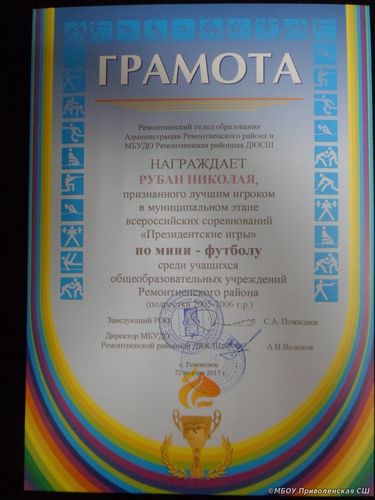 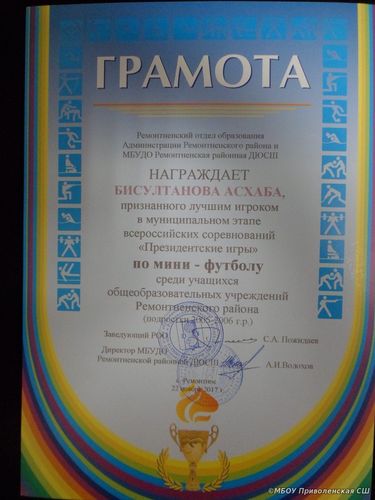 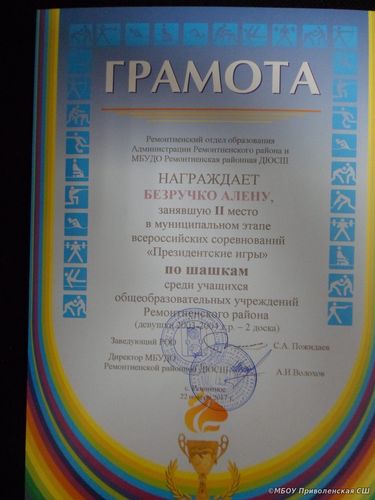 